學習單位：香港通用的貨幣(一)—貨幣數數看(1)姓名：            (   ) 班別：       日期：           小輝和他的朋友到文具店買文具。細心觀察下圖，然後在橫線上填上適當的答案。學習單位：香港通用的貨幣(一)—貨幣數數看(1)姓名：            (   ) 班別：       日期：         小輝和他的朋友到文具店買文具。細心觀察下圖，然後在橫線上填上適當的答案。1.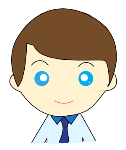 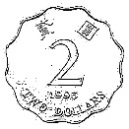 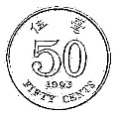 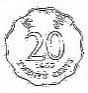 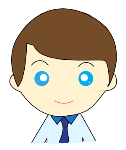 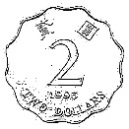 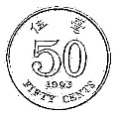 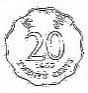      一盒曲別針值______元______角。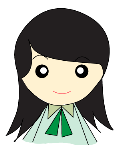 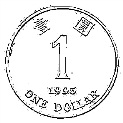 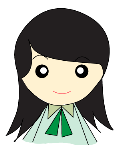 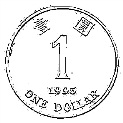 2.   一卷膠紙值______元______角。3.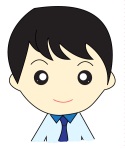 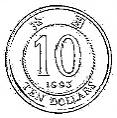 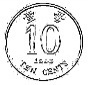 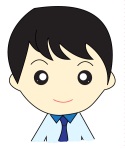 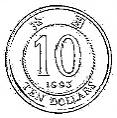 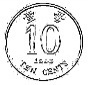     一枝螢光筆值______元______角。1.     一盒曲別針值__4__元__7__角。2.   一卷膠紙值___6___元___0___角。3.    一枝螢光筆值__13__元__2__角。4.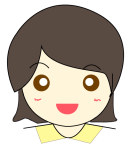 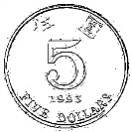 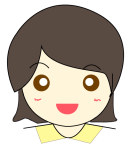 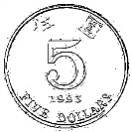       一把剪刀值__15__元__5__角。5.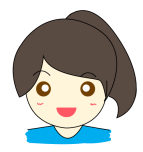 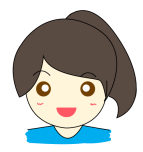         一部釘書機值__26__元__5__角。6.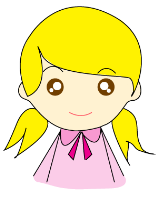 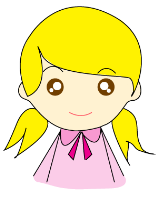               一個筆盒值__38__元__9__角。